FEDERAL COMMUNICATIONS COMMISSION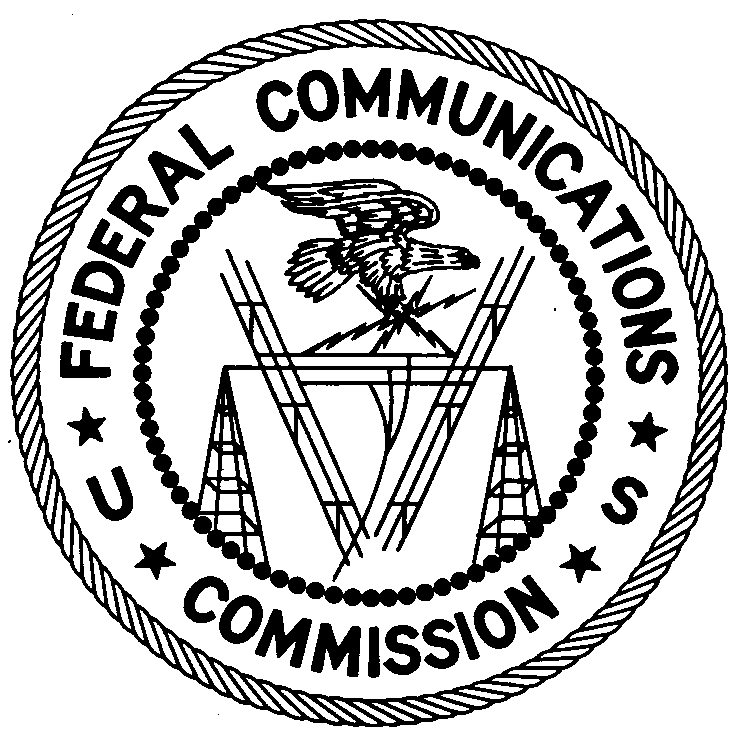 ENFORCEMENT BUREAUREGION ONEColumbia Regional Office9200 Farm House LaneColumbia, Maryland 21046(301) 725-1996October 3, 2017Migui MoraQueens, New York NOTICE OF UNLICENSED OPERATION	Case Number:  EB-FIELDNER-17-00023948On June 12 and 13, 2017 Agents from the New York Office of the Federal Communications Commission’s (FCC’s or Commission’s) Enforcement Bureau (Bureau) responded to a complaint of an unlicensed FM station operating on the frequency 91.3 MHz in Queens, New York.  The Agents confirmed by direction finding techniques that radio signals on frequency 91.3 MHz were emanating from 35-41 97th Street, Queens, New York.  The Agents heard the radio station identify itself as “La Bakana 91.3.”  Later, the Agents identified you as the operator of this station on 91.3 MHz FM.   The Commission’s records show that no license was issued for operation of a radio station on 91.3 MHz at this location in Queens, New York.  Radio stations operating on a range of frequencies, including 91.3 MHz, must be licensed by the Commission pursuant to Section 301 of the Communications Act of 1934, as amended (Act).  The only exception to this licensing requirement is for certain transmitters using or operating at a power level or mode of operation that complies with the standards established in Part 15 of the Commission’s rules.  The field strength of the signal on frequency 91.3 MHz was measured at on both days, and at 447,695 and 488,531 microvolts per meter (µV/m), respectively at 154 meters, which exceeded the maximum permitted level of 250 µV/m at 3 meters for non-licensed devices.  Thus, this station is operating in violation of Section 301 of the Act.  You are hereby warned that operation of radio transmitting equipment without a valid radio station authorization constitutes a violation of the Federal laws cited above and could subject the operator to severe penalties, including, but not limited to, substantial monetary fines, in rem arrest action against the offending radio equipment, and criminal sanctions, including imprisonment.  UNLICENSED OPERATION OF THIS RADIO STATION MUST BE DISCONTINUED IMMEDIATELY.You have ten (10) days from the date of this notice to respond with any evidence that you have authority to operate granted by the Commission.  Your response should be sent to the address in the letterhead and reference the listed case number.  Under the Privacy Act of 1974, we are informing you that the Commission’s staff will use all relevant material information before it to determine what, if any, enforcement action is required to ensure your compliance with Commission rules.  This will include any information that you disclose in your reply.You may contact this office if you have any questions.David C. DombrowskiRegional DirectorRegion OneEnforcement BureauFederal Communications CommissionAttachments:	Excerpts from the Communications Act of 1934, As Amended	Enforcement Bureau, "Inspection Fact Sheet", March 2005